Publicado en México el 05/10/2017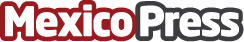 Lanzan campaña española para difundir acciones solidarias a favor de damnificados por terremotoComunicae lanza la campaña #ComunicaXMéxico para difundir y extender información orientada a favorecer a víctimas y damnificados por los terremotos que sacudieron diversos estados de la República Mexicana el pasado mes de septiembreDatos de contacto:ComunicaeNota de prensa publicada en: https://www.mexicopress.com.mx/lanzan-campana-espanola-para-difundir-acciones-solidarias-a-favor-de-damnificados-por-terremoto Categorías: Nacional Comunicación Solidaridad y cooperación http://www.mexicopress.com.mx